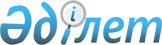 О дополнительном регламентировании порядка проведения мирных собраний, митингов, шествий, пикетов и демонстраций в Каргалинском района
					
			Утративший силу
			
			
		
					Решение маслихата Каргалинского района Актюбинской области от 10 июня 2016 года № 36. Зарегистрировано Департаментом юстиции Актюбинской области 05 июля 2016 года № 4987. Утратило силу - решением Каргалинского районного маслихата Актюбинской области от 3 июня 2020 года № 470
      Сноска. Утратило силу - решением Каргалинского районного маслихата Актюбинской области от 03.06.2020 № 470 (вводится в действие со дня его первого официального опубликования).
      В соответствии со статьей 10 Закона Республики Казахстан от 17 марта 1995 года "О порядке организации и проведения мирных собраний, митингов, шествий, пикетов и демонстраций в Республике Казахстан", с подпунктом 15) статьи 6 Закона Республики Казахстан от 23 января 2001 года "О местном государственном управлении и самоуправлении в Республике Казахстан", Каргалинский районный маслихат РЕШИЛ:
      1..Дополнительно регламентировать порядок проведения мирных собраний, митингов, шествий, пикетов и демонстраций в Каргалинском районе согласно приложению к настоящему решению.
      2...Настоящее решение вводится в действие со дня его первого официального опубликования. Дополнительный порядок проведения мирных собраний, митингов, шествий, пикетов и демонстраций в Каргалинском районе
      1. Мирные собрания, митинги, шествия, пикеты и демонстрации, а также выступления их участников проводятся в соответствии с целями, указанными в заявлении, в определенные сроки и в обусловленном месте.
      2. Место проведения митингов и собраний:
      село Бадамша: площадь около районного Дома культуры, расположенной по улице Д.Кунаева 17. 
      3. Шествия и демонстрации проходят по маршруту:
      село Бадамша: от улицы В.Пацаева по улице Абылхаир хана до пересечении улицы Д.Кунаева. 
      4. При проведении собраний, митингов, шествий, пикетов, демонстраций уполномоченные (организаторы), а также иные участники соблюдают общественный порядок.
      5. Организаторам и участникам мероприятия не допускается:
      1) препятствование движению транспорта и пешеходов; 
      2) .создание помех для бесперебойного функционирования объектов инфраструктуры населенного пункта;
      3) .установление юрт, палаток, иных временных сооружений без согласования с местным исполнительным органом района;
      4) .вмешательство в любой форме в деятельность представителей государственных органов, обеспечивающих общественный порядок при проведении мероприятий;
      5) .нанесение ущерба зеленым насаждениям, малым архитектурным формам; 
      6) .иметь при себе холодное, огнестрельное и иное оружие, а также специально подготовленные или приспособленные предметы, могущие быть использованными против жизни и здоровья людей, для причинения материального ущерба гражданам и собственности юридических лиц; 
      7).проведение собрания, митинга, шествия, пикетирования или демонстрации, если целью их проведения является разжигание расовой, национальной, социальной, религиозной нетерпимости, сословной исключительности, насильственное ниспровержение конституционного строя, посягательство на территориальную целостность республики, а также нарушение других положений Конституции Республики Казахстан, законов и иных нормативных актов Республики Казахстан, либо их проведение угрожает общественному порядку и безопасности граждан; 
      8) участие в состоянии алкогольного и наркотического опьянения. 
      6. В местах проведения собрания, митинга, шествия, пикета или демонстрации не допускается распитие алкогольных напитков, употребление наркотических средств, психотропных веществ, их аналогов, прекурсоров, использование транспарантов, лозунгов, иных материалов (визуальных, аудио/видео), а также публичные выступления, содержащие призывы к нарушению общественного порядка, антиобщественного поведения и иных правонарушений. 
      7. Пикеты проводятся в соответствии с целями, указанными в заявлении. 
      8. При пикетировании допускается:
      стоять, сидеть у пикетируемого объекта;
      использовать средства наглядной агитации;
      выкрикивать краткие лозунги, слоганы по теме пикета.
      9. Для продолжения пикета в иной форме (митинг/собрание/шествие) необходимо получение в установленном порядке разрешение местного исполнительного органа района. 
      10. Собрания, митинги, шествия, пикеты и демонстрации прекращаются по требованию представителя местного исполнительного органа района, если: не было подано заявление, состоялось решение о запрещении, нарушен порядок их проведения, а также при возникновении опасности для жизни и здоровья граждан, нарушении общественного порядка.
      11..В случае отказа от выполнения законных требований представителя местного исполнительного органа района по его указанию органами внутренних дел принимаются необходимые меры по прекращению собрания, митинга, шествия, пикетирования и демонстрации.
					© 2012. РГП на ПХВ «Институт законодательства и правовой информации Республики Казахстан» Министерства юстиции Республики Казахстан
				
      Председатель сессии

Секретарь

      районного маслихата

районного маслихата

      Н.Смолинец

Н.Заглядова
Приложениек решению Каргалинского районного маслихата от "10" июня 2016 года № 36